Supplementary MaterialsCobalt oxide catalysts on stainless steel meshes prepared by magnetron sputtering: performance in ethanol oxidationK. Jirátová1*, R. Perekrestov2, M. Dvořáková3, J. Balabánová1, P. Topka1, M. Koštejn1, J. Olejníček2, M. Čada2, Z. Hubička2, F. Kovanda3 
1Institute of Chemical Process Fundamentals of the CAS, v.v.i., Rozvojová 135, 165 02 Prague, Czech Republic2Institute of Physics of the CAS, v.v.i., Na Slovance 2, 182 21 Prague, Czech Republic3Department of Solid State Chemistry, University of Chemistry and Technology, Technická 5, 166 28 Prague, Czech Republic
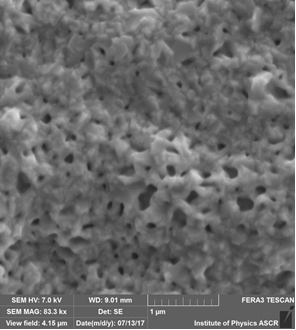 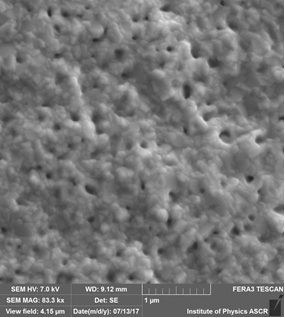 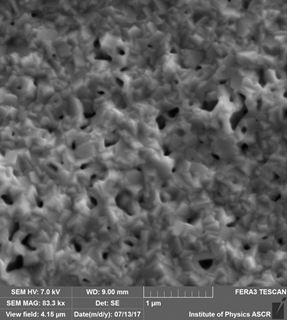 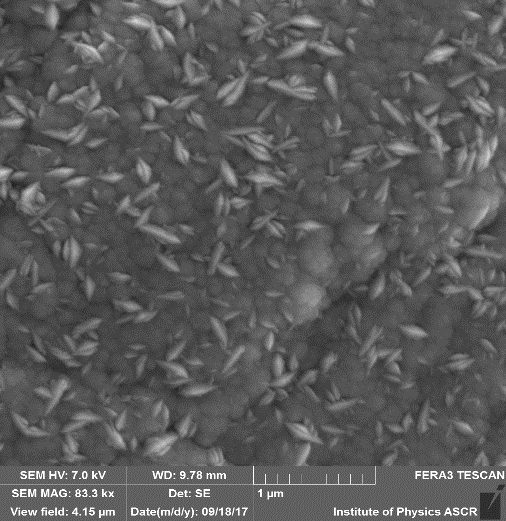 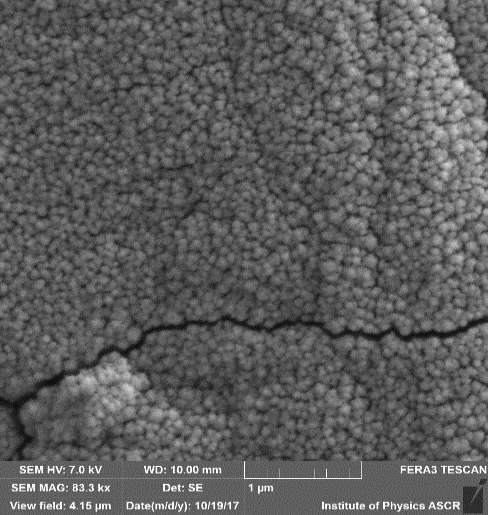 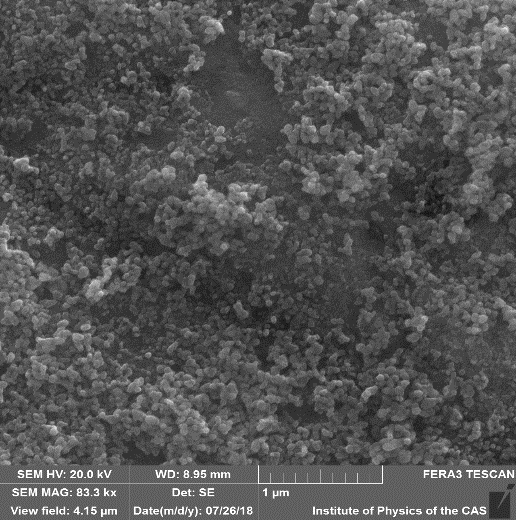 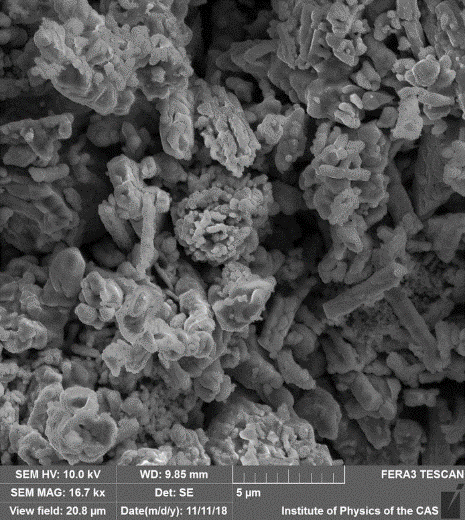 Figure S1: SEM images documenting surface morphology of the prepared catalysts: a) Co-RF-1, b) Co-RF-2, c) Co-RF-3, d) Co-RF-ox/ap, e) Co-RF-ox, f) Co-I, and g) pelletized commercial Co3O4 (PEL)